Р А С П О Р Я Ж Е Н И Еот 29.08.2018   № 2603-рг. МайкопО временном ограничении движения транспорта по ул. Степной от  ул. Павлова до автодороги «Западный обход города Майкопа»В связи с проведением Чемпионата России в многодневной велогонке среди мужчин «Дружба народов Северного Кавказа»:Временно ограничить движение транспорта по ул. Степной от ул. Павлова до автодороги «Западный обход города Майкопа» с 11:00 до 11:15 на время старта велогонки 11,13,14,18,19 сентября 2018 г.                и с 14:15 до 14:30 на время финиша велогонки 11.09.2018 и 19.09.2018.Рекомендовать ответственному за проведение соревнований (Воронову А.М.) уведомить отдел ГИБДД ОМВД России по г. Майкопу о дате, месте и времени проведения соревнований, направив настоящее распоряжение.Опубликовать настоящее распоряжение в газете «Майкопские новости» и на официальном сайте Администрации муниципального образования «Город Майкоп».Настоящее распоряжение вступает в силу со дня его подписания.Исполняющий обязанности Главымуниципального образования «Город Майкоп»                                                                            А.З. Китариев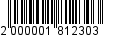 Администрация муниципального 
образования «Город Майкоп»Республики Адыгея 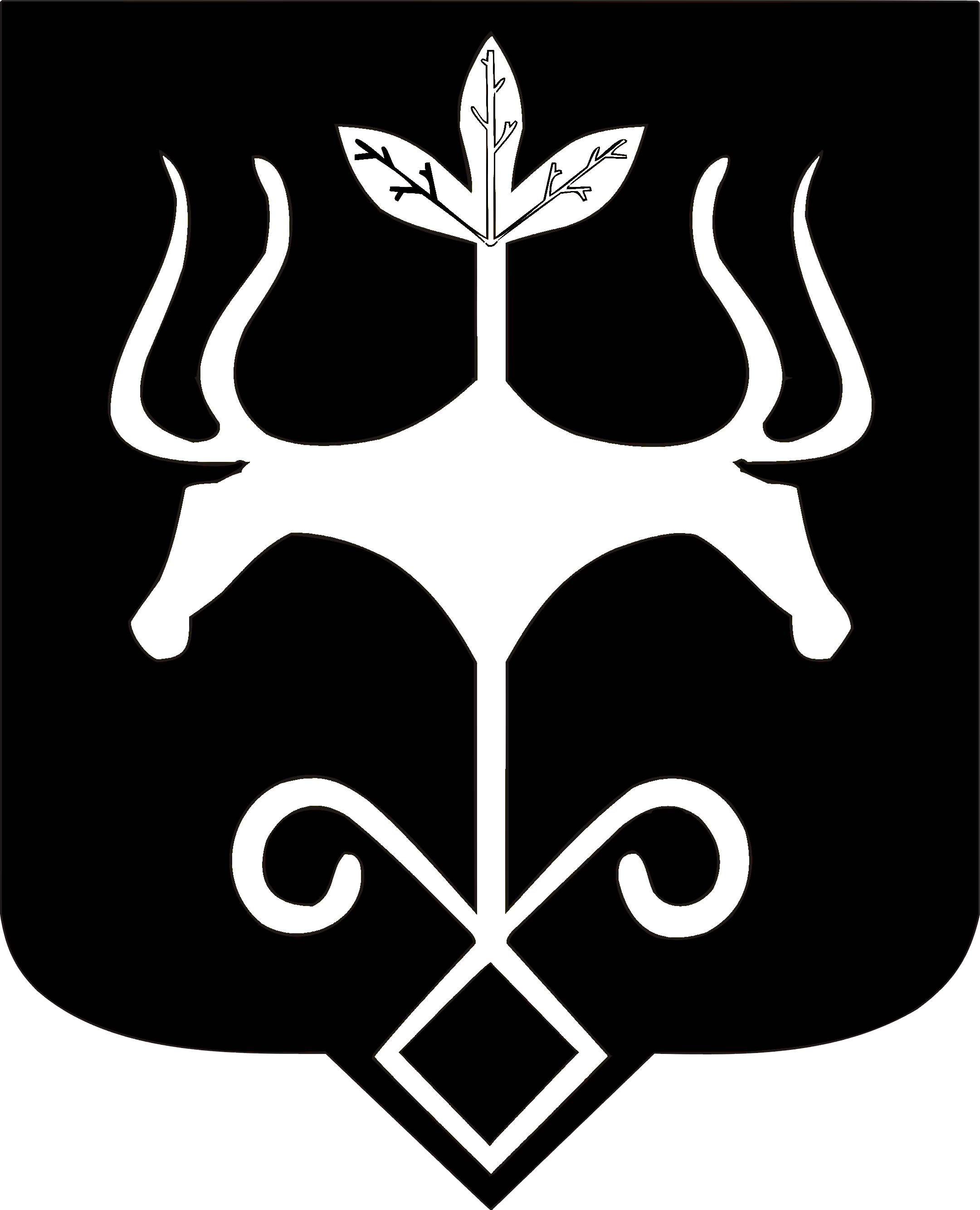 Адыгэ Республикэммуниципальнэ образованиеу 
«Къалэу Мыекъуапэ» и Администрацие